       國立嘉義大學捐款單(抵免臺灣稅款適用)       填寫日期：    年    月    日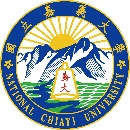 *填妥後請傳真或寄至本校校友中心  ※感謝您的捐款，請問是否同意致送感謝函(捐款達新臺幣5萬元以上另致贈感謝狀)：□是 □否                  請問是否同意將姓名、捐款金額及項目刊登於本校網站或刊物上：□是 □否   請問是否需要電話通知捐款單已收迄(註：若填寫電子信箱，系統會自動回覆收迄通知)：□是 □否國立嘉義大學校友中心   電話：(05)271-7749  傳真：(05)271-7746  地址：60004嘉義市鹿寮里學府路300號電子信箱：alumni@mail.ncyu.edu.tw   網址：https://www.ncyu.edu.tw/alumni捐款人基本資料捐款人基本資料捐款人基本資料捐款人基本資料捐款人基本資料捐款人基本資料姓名/機構名稱身分證字號(10碼)/統一編號(8碼)聯絡方式電話：(  )              傳真：(  )              行動電話：                   電話：(  )              傳真：(  )              行動電話：                   電話：(  )              傳真：(  )              行動電話：                   電話：(  )              傳真：(  )              行動電話：                   電話：(  )              傳真：(  )              行動電話：                   通訊地址□□□□□□□□□□□□□□□□□□□□□□□□□電子信箱服務單位職稱捐款人身分□校友，民國         年                               系/所 畢業□教職員工 □企業團體 □社會人士 □學生家長 □其他：_________________                     □校友，民國         年                               系/所 畢業□教職員工 □企業團體 □社會人士 □學生家長 □其他：_________________                     □校友，民國         年                               系/所 畢業□教職員工 □企業團體 □社會人士 □學生家長 □其他：_________________                     □校友，民國         年                               系/所 畢業□教職員工 □企業團體 □社會人士 □學生家長 □其他：_________________                     □校友，民國         年                               系/所 畢業□教職員工 □企業團體 □社會人士 □學生家長 □其他：_________________                     收據資料抬頭名稱：□同姓名/機構名稱 □其他抬頭名稱：_____________________                              寄送地址：□直接領取 □同通訊地址 □其他寄送地址：____________________                         抬頭名稱：□同姓名/機構名稱 □其他抬頭名稱：_____________________                              寄送地址：□直接領取 □同通訊地址 □其他寄送地址：____________________                         抬頭名稱：□同姓名/機構名稱 □其他抬頭名稱：_____________________                              寄送地址：□直接領取 □同通訊地址 □其他寄送地址：____________________                         抬頭名稱：□同姓名/機構名稱 □其他抬頭名稱：_____________________                              寄送地址：□直接領取 □同通訊地址 □其他寄送地址：____________________                         抬頭名稱：□同姓名/機構名稱 □其他抬頭名稱：_____________________                              寄送地址：□直接領取 □同通訊地址 □其他寄送地址：____________________                         捐款用途□捐助本校「嘉大國際交流基金」   □捐助本校KANO棒球基金   □捐助本校校友服務基金□捐助本校校務基金(不指定用途)   □捐助維護蕭萬長文物館□捐助本校                                                              獎助學金□其他指定用途：捐助本校                                                使用(擇一勾選)捐款方式捐款方式捐款方式捐款方式捐款方式定期捐款(僅提供以信用卡傳真刷卡方式)定期捐款(僅提供以信用卡傳真刷卡方式)定期捐款(僅提供以信用卡傳真刷卡方式)定期捐款(僅提供以信用卡傳真刷卡方式)定期捐款(僅提供以信用卡傳真刷卡方式)□每月/ □每年 捐款新臺幣                 元整  ※自民國     年     月至民國      年      月止，共扣款         次  ※每月捐款者 □於年底一次寄發當年每月開立之收據   □於每次開立收據後當月寄發□每月/ □每年 捐款新臺幣                 元整  ※自民國     年     月至民國      年      月止，共扣款         次  ※每月捐款者 □於年底一次寄發當年每月開立之收據   □於每次開立收據後當月寄發□每月/ □每年 捐款新臺幣                 元整  ※自民國     年     月至民國      年      月止，共扣款         次  ※每月捐款者 □於年底一次寄發當年每月開立之收據   □於每次開立收據後當月寄發□每月/ □每年 捐款新臺幣                 元整  ※自民國     年     月至民國      年      月止，共扣款         次  ※每月捐款者 □於年底一次寄發當年每月開立之收據   □於每次開立收據後當月寄發□每月/ □每年 捐款新臺幣                 元整  ※自民國     年     月至民國      年      月止，共扣款         次  ※每月捐款者 □於年底一次寄發當年每月開立之收據   □於每次開立收據後當月寄發□信用卡-VISA        □信用卡-MASTER       □信用卡-聯合信用□信用卡-VISA        □信用卡-MASTER       □信用卡-聯合信用□信用卡-VISA        □信用卡-MASTER       □信用卡-聯合信用□信用卡-VISA        □信用卡-MASTER       □信用卡-聯合信用□信用卡-VISA        □信用卡-MASTER       □信用卡-聯合信用卡號：            -             -             - __ __ __ __            卡號：            -             -             - __ __ __ __            卡號：            -             -             - __ __ __ __            卡號：            -             -             - __ __ __ __            背面末3碼        (須填寫)有效期限西元20      年     月發卡銀行商店代號822-610160033-3(國立嘉義大學)授權碼                   （由本校填寫）                   （由本校填寫）持卡人簽名_______________________________（需與信用卡簽名一致）_______________________________（需與信用卡簽名一致）_______________________________（需與信用卡簽名一致）_______________________________（需與信用卡簽名一致）單筆捐款：捐款新臺幣__________________元整單筆捐款：捐款新臺幣__________________元整單筆捐款：捐款新臺幣__________________元整單筆捐款：捐款新臺幣__________________元整單筆捐款：捐款新臺幣__________________元整□ 現金支票抬頭請寫「國立嘉義大學」或「National Chiayi University」，連同本捐款單，以掛號郵寄：嘉義市學府路300號  校友中心收抬頭請寫「國立嘉義大學」或「National Chiayi University」，連同本捐款單，以掛號郵寄：嘉義市學府路300號  校友中心收抬頭請寫「國立嘉義大學」或「National Chiayi University」，連同本捐款單，以掛號郵寄：嘉義市學府路300號  校友中心收抬頭請寫「國立嘉義大學」或「National Chiayi University」，連同本捐款單，以掛號郵寄：嘉義市學府路300號  校友中心收銀行匯款/轉帳銀行：「中國信託商業銀行嘉義分行」(代碼：822)；戶名：「國立嘉義大學４０１專戶」；帳號：「082350003050」；行庫代碼：「8220082」。
填妥本單後，請連同匯款收據或轉帳明細表傳真至：（05）271-7746校友中心銀行：「中國信託商業銀行嘉義分行」(代碼：822)；戶名：「國立嘉義大學４０１專戶」；帳號：「082350003050」；行庫代碼：「8220082」。
填妥本單後，請連同匯款收據或轉帳明細表傳真至：（05）271-7746校友中心銀行：「中國信託商業銀行嘉義分行」(代碼：822)；戶名：「國立嘉義大學４０１專戶」；帳號：「082350003050」；行庫代碼：「8220082」。
填妥本單後，請連同匯款收據或轉帳明細表傳真至：（05）271-7746校友中心銀行：「中國信託商業銀行嘉義分行」(代碼：822)；戶名：「國立嘉義大學４０１專戶」；帳號：「082350003050」；行庫代碼：「8220082」。
填妥本單後，請連同匯款收據或轉帳明細表傳真至：（05）271-7746校友中心信用卡傳真刷卡請協助填寫上列信用卡持卡人資料請協助填寫上列信用卡持卡人資料請協助填寫上列信用卡持卡人資料請協助填寫上列信用卡持卡人資料